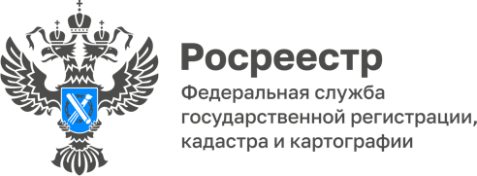 Спрос на оформление недвижимости по экстерриториальному принципу растетВ 3 квартале 2022 года Управлением Росреестра по Республике Алтай проведено 1294 учетно-регистрационных действия по экстерриториальному принципу. Экстерриториальный принцип – это возможность обращаться за получением государственной услуги по государственному кадастровому учету и (или) государственной регистрации прав на недвижимое имущество в офисы приема-выдачи документов (филиалы ФГБУ «ФКП Росреестра» или МФЦ) в любом регионе России, независимо от места расположения объекта недвижимости.«Удаленный способ оформления прав на недвижимость позволяет максимально сэкономить время и финансовые расходы граждан, так как создает возможность обращения за государственной регистрацией прав на объект недвижимости независимо от его места расположения. Благодаря эффективному взаимодействию Управления с Министерством цифрового развития Республики Алтай экстерриториальный прием доступен во всех офисах МФЦ нашего региона», - отметила руководитель Управления Лариса Вопиловская.Материал подготовлен Управлением Росреестра по Республике Алтай